e-mail: AA5291@mail.kl.edu.tw 藝術教學首頁:  http://jweb.kl.edu.tw/37 主題週次單元學生自備材料與用具備註版畫1認識藝術家版畫23印刷+淡彩水彩用具油性筆膠版印刷我的好朋友45肖像畫創作素描鉛筆蠟筆四開素描紙小小劇場678不一樣的臉紙藝-臉譜設計與創作水彩白膠黏貼用具剪刀其他（           ）複合媒材創作（紙漿面具）小小劇場9我是小戲迷-戲劇欣賞（現代國劇與舞台劇）水彩白膠黏貼用具剪刀其他（           ）複合媒材創作（紙漿面具）書畫情深101112印章設計雕刻刀描圖紙素描筆印章橡膠空間裝置1415紙的立體造形剪刀、圓規切割墊釘書機鉛筆彩色雙面卡紙空間裝置16典禮會場佈置1717期末評鑑期末評鑑期末評鑑水彩用具:水彩、筆洗、調色盤、水彩筆(大-18號 中-10號 小-6號)黏貼用具:膠水、白膠、保利龍膠、膠帶、雙面膠注意事項：共同購買：印章橡膠、描圖紙、四開素描紙、四開雙面卡紙、紙漿面具及共用保力龍膠、棉線。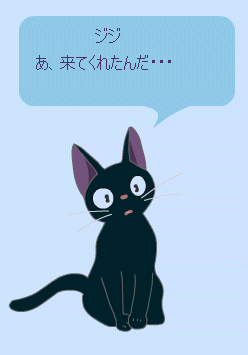 每次上課請帶素描簿、鉛筆。請記得攜帶各單元上課所需之物品。沒帶（或缺帶）上課用具扣學期成績，每次都有帶期末加總成績三分。水彩用具:水彩、筆洗、調色盤、水彩筆(大-18號 中-10號 小-6號)黏貼用具:膠水、白膠、保利龍膠、膠帶、雙面膠注意事項：共同購買：印章橡膠、描圖紙、四開素描紙、四開雙面卡紙、紙漿面具及共用保力龍膠、棉線。每次上課請帶素描簿、鉛筆。請記得攜帶各單元上課所需之物品。沒帶（或缺帶）上課用具扣學期成績，每次都有帶期末加總成績三分。水彩用具:水彩、筆洗、調色盤、水彩筆(大-18號 中-10號 小-6號)黏貼用具:膠水、白膠、保利龍膠、膠帶、雙面膠注意事項：共同購買：印章橡膠、描圖紙、四開素描紙、四開雙面卡紙、紙漿面具及共用保力龍膠、棉線。每次上課請帶素描簿、鉛筆。請記得攜帶各單元上課所需之物品。沒帶（或缺帶）上課用具扣學期成績，每次都有帶期末加總成績三分。水彩用具:水彩、筆洗、調色盤、水彩筆(大-18號 中-10號 小-6號)黏貼用具:膠水、白膠、保利龍膠、膠帶、雙面膠注意事項：共同購買：印章橡膠、描圖紙、四開素描紙、四開雙面卡紙、紙漿面具及共用保力龍膠、棉線。每次上課請帶素描簿、鉛筆。請記得攜帶各單元上課所需之物品。沒帶（或缺帶）上課用具扣學期成績，每次都有帶期末加總成績三分。水彩用具:水彩、筆洗、調色盤、水彩筆(大-18號 中-10號 小-6號)黏貼用具:膠水、白膠、保利龍膠、膠帶、雙面膠注意事項：共同購買：印章橡膠、描圖紙、四開素描紙、四開雙面卡紙、紙漿面具及共用保力龍膠、棉線。每次上課請帶素描簿、鉛筆。請記得攜帶各單元上課所需之物品。沒帶（或缺帶）上課用具扣學期成績，每次都有帶期末加總成績三分。